Туристическое агентство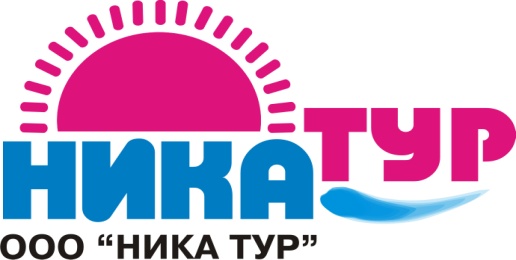 308004, г. Белгород, ул. Губкина 17  (4722) 72-13-10; 72-13-20e-mail: nikatur31@mail.ruwww.nikatur31.ru
г. Анапа                                  гостевой дом « на Тургенева».            Анапа – один из самых солнечных курортов всего Черноморья. Морские бризы постоянно увлажняют воздух и создают прохладу в летний период. Анапская бухта считается идеальным местом для купания.                                                             Стоимость на 1 человека (руб.\ заезд)                                                                 Проживание – 7 ночей .Расположение:Пляж:На набережной района Высокого берега г. Анапы.Крупно – галечный рядом , до песчаного пляжа 20 мин. пешком или      5 мин. на автобусе.Условия проживания: 2-х,3-х местные номера с удобствами (Душ, Туалет, Умывальник,ТВ, Холодильник, Кондиционер,) в 3-х этажном здании с кухней.Питание:Есть оборудованная кухня для самостоятельного приготовления пищи. К услугам отдыхающих:Рядом магазины, остановка, столовая с недорогими комплексными обедами. В стоимость входит:Проезд :                                Дети до 5-ти лет :Проезд, проживание, страховка на время пути, услуги сопровождающего.На комфортабельном автобусе, телевизор.Оплачивается  проезд  плюс  ком. услуги   – 4500 руб., если ребенок проживает на одном месте с родителями.Лето 20182-х, 3-х местныеДоп.местодети до 12 лет08.06 -17.067000510015.06- 24.067700550022.06 -01.077700550029.06 -08.078500660006.07 -15.079200660013.07 -22.079900720020.07 -29.079900720027.07 -05.089900720003.08 -12.089900720010.08 -19.089900720017.08 -26.089500700024.08 -02.098400630031.08 -09.0977006000